Please keep me home if….To return to school I need:I have a feverI am vomitingI have diarrheaI have a rashI have head lice/nitsI have an eye infectionI have been in the hospitalI’m just not feeling very good. (congested, thick/constant runny nose, sore throat, earache, coughing)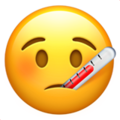 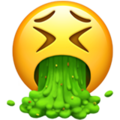 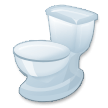 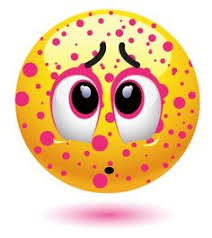 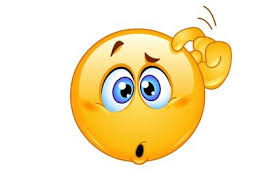 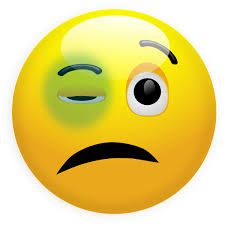 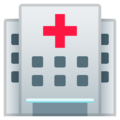 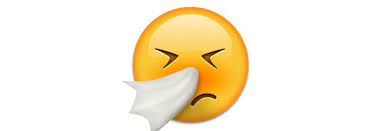 Temperature of 100 or higherTwo or more times within the past 24 hoursTwo or more times within the past 24 hoursBody rash with itching or feverItchy head, active head liceRedness, itching, and/or “crusty” pus draining from eyeHospital stay and/or ER visitUnusually tired and/or pale; Lack of appetite, confused and /or cranky, uncomfortableTo be fever free for 24 hours without the use of fever reducing medication (i.e. Tylenol, Motrin, Advil)To be free from vomiting for 24 hoursTo be free from diarrhea for 24 hoursTo be free from rash, itching, or fever. I have been evaluated by my doctor if needed.Treated with appropriate lice treatment at home and checked by school nurse before returning to classTo have clear eyes that are not draining.  To have completed 48 hours of treatment. Released by my medical provider to return to school. If appropriate a copy of discharge instructionsTo be feeling better and acting like I normally do